Mary Lee Kennedy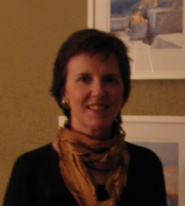 Executive Director, Knowledge and Library ServicesHarvard Business SchoolMary Lee Kennedy is the Executive Director of Knowledge and Library Services at Harvard Business School, a member of the School's senior management team.  She is responsible for the strategy and management of the information and knowledge-based products and services that enable the School's exchange of ideas, expertise and information.  Previous to Harvard, Mary Lee held Knowledge Management positions of increasing responsibility in organizations, primarily in High Technology and Research and Development.  Her home base was North America (Canada, Mexico and the United States) with global teams and responsibilities.In 2004, Mary Lee left Microsoft Corporation, where she was the director of the Knowledge Network Group, to start her own company. As an independent knowledge management consultant Mary Lee works for non-profit, governmental and for profit organizations, as well as for international institutions. Her work takes her all over the globe. Mary Lee can be reached at mlkennedy@hbs.edu